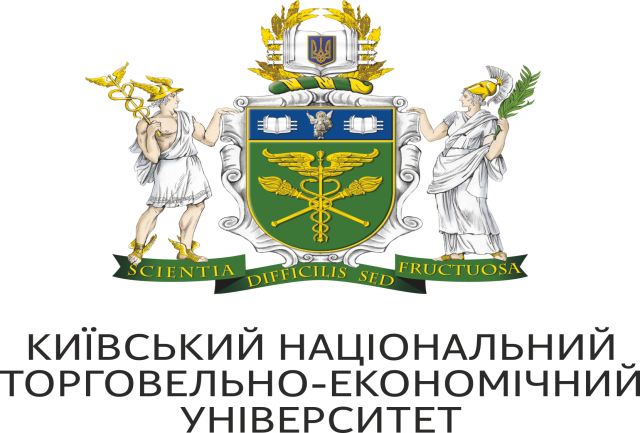 АНКЕТАSurname
Фамилия * First and middle names
Имя * Отчество * Как указано в переводе на украинский языкSurname
Фамилия * First and middle names
Имя * Country of Residence
Страна * Date of birth
Дата рождения * Паспорт No * Пол * мужской женский Название учебного заведения, в котором было получено образование   * Уровень образования   * Выпадающее окно:- полное среднее,- среднее специальное,- бакалавр,- магистрГод выпуска *   Аттестат/Диплом и его номер * Домашний адрес * Контактный телефон  Е-мейл * Я хочу учиться в (укажите) * университете для получения ОС «Бакалавр»           дневной отделение     заочное отделение   университете для получения ОС «Магистр» (украиноязычная магистратура)          дневной отделение     заочное отделение   университете на ОС «магист», дневное отделение (англоязычная магистратура) Обучение по направлению/специальность *Прикрепить сканированные документы: (только pdf.)Паспорт и нотариально заверенный перевод паспорта (в одном файле);Диплом об образовании и нотариально заверенный перевод (в одном файле); Приложение к диплому и нотариально заверенный перевод (в одном файле);Согласие на обработку персональных данных.Дата*__ ___________ 20____ г.